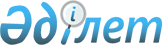 Солтүстік Қазақстан облысы Мамлют ауданы Белое ауылдық округінің 2021-2023 жылдарға арналған бюджетін бекіту туралыСолтүстік Қазақстан облысы Мамлют ауданы мәслихатының 2021 жылғы 5 қаңтардағы № 82/4 шешімі. Солтүстік Қазақстан облысының Әділет департаментінде 2021 жылғы 8 қаңтарда № 6889 болып тіркелді
      Ескерту. 01.01.2021 бастап қолданысқа енгізіледі – осы шешімінің 6-тармағымен.
      Қазақстан Республикасының 2008 жылғы 4 желтоқсандағы Бюджет кодексiнің 9-1-бабына, 75-бабы 2-тармағына, "Қазақстан Республикасындағы жергілікті мемлекеттік басқару және өзін-өзі басқару туралы" Қазақстан Республикасының 2001 жылғы 23 қаңтардағы Заңының 6-бабы 2-7-тармағына сәйкес Солтүстік Қазақстан облысы Мамлют ауданының мәслихаты ШЕШІМ ҚАБЫЛДАДЫ:
      1. Солтүстік Қазақстан облысы Мамлют ауданы Белое ауылдық округінің 2021-2023 жылдарға арналған бюджеті осы шешімге тиісінше 1, 2 және 3-қосымшаларға сәйкес, соның ішінде 2021 жылға келесі көлемдерде бекітілсін:
      1) кірістер – 25012,5 мың теңге:
      салықтық түсімдер – 1025 мың теңге;
      салықтық емес түсімдер – 0 мың теңге;
      негізгі капиталды сатудан түсетін түсімдер – 0 мың теңге;
      трансферттер түсімі – 23987,5 мың теңге;
      2) шығындар – 25013,1 мың теңге;
      3) таза бюджеттік кредиттеу – 0 мың теңге:
      бюджеттік кредиттер – 0 мың теңге;
      бюджеттік кредиттерді өтеу – 0 мың теңге;
      4) қаржы активтерімен операциялар бойынша сальдо – 0 мың теңге:
      қаржы активтерін сатып алу – 0 мың теңге;
      мемлекеттің қаржы активтерін сатудан түсетін түсімдер – 0 мың теңге;
      5) бюджет тапшылығы (профициті) – -0,6 мың теңге;
      6) бюджет тапшылығын қаржыландыру (профицитін пайдалану) – 0,6 мың теңге;
      қарыздар түсімі – 0 мың теңге;
      қарыздарды өтеу – 0 мың теңге;
      бюджет қаражатының пайдаланылатын қалдықтары – 0,6 мың теңге.
      Ескерту. 1-тармақ жаңа редакцияда - Солтүстік Қазақстан облысы Мамлют ауданы мәслихатының 14.12.2021 № 14/4 (01.01.2021 бастап қолданысқа енгізіледі) шешімімен.


      2. 2021 жылға арналған ауылдық округтің бюджеттік кірістері Қазақстан Республикасы Бюджет кодексiне сәйкес мына салықтық түсімдер есебінен қалыптастырылатыны белгіленсін:
      1) мемлекеттік кірістер органында тіркеу есебіне қою кезінде мәлімделген ауыл аумағында орналасқан жеке тұлғалар дербес салық салуға жататын табыстар бойынша жеке табыс салығы:
      жеке кәсіпкер, жекеше нотариус, жеке сот орындаушысы, адвокат, кәсіпқой медиатор үшін – тұрған жері;
      тұрғылықты жері – қалған жеке тұлғалар үшін;
      2) ауылдың, ауылдық округтің аумағындағы осы салықты салу объектілері бойынша жеке тұлғалардың мүлкіне салынатын салық;
      3) ауылдың аумағындағы жер учаскелері бойынша жеке және заңды тұлғалардан алынатын, елдi мекендер жерлерiне салынатын жер салығы;
      4) көлік құралдарына салынатын салық:
      тұрғылықты жері ауылдың аумағындағы жеке тұлғалардан;
      өздерінің құрылтай құжаттарында көрсетілетін тұрған жері ауылдың аумағында орналасқан заңды тұлғалардан алынатын көлік құралдары салығы;
      5) сыртқы (көрнекі) жарнаманы:
      ауылдағы үй-жайлардың шегінен тыс ашық кеңістікте;
      ауылдың, ауылдық округтің аумақтары арқылы өтетін жалпыға ортақ пайдаланылатын автомобиль жолдарының бөлiнген белдеуiнде;
      елді мекендерден тыс жердегі үй-жайлардың шегінен тыс ашық кеңістікте және жалпыға ортақ пайдаланылатын автомобиль жолдарының бөлiнген белдеуiнен тыс жерде орналастырғаны үшін төлемақы.
      3. Ауылдық округтің бюджеттік кірістері мына салықтық емес түсімдер есебінен қалыптастырылатыны белгіленсін:
      1) ауылдық округтердің әкімдері әкімшілік құқық бұзушылықтар үшін салатын айыппұлдар;
      2) жеке және заңды тұлғалардың ерікті түрдегі алымдары;
      3) ауылдың, ауылдық округтің коммуналдық меншігінен (жергілікті өзін-өзі басқарудың коммуналдық меншігінен) түсетін кірістер:
      ауылдық округ әкімі аппаратының шешімімен құрылған коммуналдық мемлекеттік кәсіпорындардың таза кірісі бөлігінің түсімдері;
      ауылдың, ауылдық округтің коммуналдық меншігіндегі (жергілікті өзін-өзі басқарудың коммуналдық меншігіндегі) заңды тұлғаларға қатысу үлестеріне кірістер;
      ауылдың, ауылдық округтің коммуналдық меншігінің (жергілікті өзін-өзі басқарудың коммуналдық меншігінің) мүлкін жалға беруден түсетін кірістер;
      ауылдың, ауылдық округтің коммуналдық меншігінен (жергілікті өзін-өзі басқарудың коммуналдық меншігінен) түсетін басқа да кірістер;
      4) ауылдық округ бюджетіне түсетін басқа да салықтық емес түсімдер.
      4. Ауылдық округ бюджетінің кірістері келесі негізгі капиталды сатудан түсетін түсімдер есебінен қалыптастырылатыны белгіленсін:
      ауылдық округ бюджетінен қаржыландырылатын, мемлекеттік мекемелерге бекітіп берілген мемлекеттік мүлікті сатудан түсетін ақша.
      5. 2021 жылға арналған ауылдық округ бюджетіне аудандық бюджеттен берілетін бюджеттік субвенциялар 20901 мың теңге сомасында ескерілсін.
      6. Осы шешім 2021 жылғы 1 қаңтардан бастап қолданысқа енгізіледi. 2021 жылға арналған Солтүстік Қазақстан облысы Мамлют ауданы Белое ауылдық округінің бюджеті
      Ескерту. 1-қосымша жаңа редакцияда - Солтүстік Қазақстан облысы Мамлют ауданы мәслихатының 14.12.2021 № 14/4 (01.01.2021 бастап қолданысқа енгізіледі) шешімімен. 2022 жылға арналған Солтүстік Қазақстан облысы Мамлют ауданы Белое ауылдық округінің бюджеті 2023 жылға арналған Солтүстік Қазақстан облысы Мамлют ауданы Белое ауылдық округінің бюджеті
					© 2012. Қазақстан Республикасы Әділет министрлігінің «Қазақстан Республикасының Заңнама және құқықтық ақпарат институты» ШЖҚ РМК
				
      Солтүстік Қазақстан облысыМамлют ауданы мәслихатысессиясының төрағасы

А. Кошанов

      Солтүстік Қазақстан облысыМамлют ауданы мәслихатыныңхатшысы

Р. Нурмуканова
Солтүстік Қазақстан облысыМамлют ауданы мәслихатының2021 жылғы 5 қаңтардағы№ 82/4 шешіміне1-қосымша
Санаты
Санаты
Санаты
Атауы
Сомасы, 
мың теңге
Сыныбы
Сыныбы
Атауы
Сомасы, 
мың теңге
Кіші сыныбы
Атауы
Сомасы, 
мың теңге
1
2
3
4
5
1) Кірістер
25012,5
1
Салықтық түсімдер
1025
01
Табыс салығы
0,9
2
Жеке табыс салығы
0,9
04
Меншiкке салынатын салықтар
328
1
Мүлiкке салынатын салықтар
84
3
Жер салығы
244
4
Көлiк құралдарына салынатын салық
696,1
2
Салықтық емес түсімдер
0
3
Негізгі капиталды сатудан түсетін түсімдер
0
4
Трансферттердің түсімдері
23987,5
02
Мемлекеттiк басқарудың жоғары тұрған органдарынан түсетiн трансферттер
23987,5
3
Аудандардың (облыстық маңызы бар қаланың) бюджетінен трансферттер
23987,5
Функционалдық топ
Функционалдық топ
Функционалдық топ
Атауы
Сомасы,
 мың теңге
Бюджеттік бағдарламалардың әкімшісі
Бюджеттік бағдарламалардың әкімшісі
Атауы
Сомасы,
 мың теңге
Бағдарлама
Атауы
Сомасы,
 мың теңге
1
2
3
4
5
2) Шығыстар
25013,1
01
Жалпы сипаттағы мемлекеттік қызметтер 
17450,5
124
Аудандық маңызы бар қала, ауыл, кент, ауылдық округ әкімінің аппараты
16450,5
001
Аудандық маңызы бар қала, ауыл, кент, ауылдық округ әкімінің қызметін қамтамасыз ету жөніндегі қызметтер
16450,5
022
Мемлекеттік күрделі шығындар
1000
07
Тұрғын үй-коммуналдық шаруашылық
1842
124
Аудандық маңызы бар қала, ауыл, кент, ауылдық округ әкімінің аппараты
1842
008
Елді мекендердегі көшелерді жарықтандыру
505
009
Елді мекендердің санитариясын қамтамасыз ету
600
014
Елді мекендерді сумен жабдықтауды ұйымдастыру
737
08
Мәдениет, спорт, туризм және ақпараттық кеңістік
3743
124
Аудандық маңызы бар қала, ауыл, кент, ауылдық округ әкімінің аппараты
3743
006
Жергілікті деңгейде мәдени-демалыс жұмысын қолдау
3743
12
Көлiк және коммуникация
611
124
Аудандық маңызы бар қала, ауыл, кент, ауылдық округ әкімінің аппараты
611
013
Аудандық маңызы бар қалаларда, ауылдарда, кенттерде, ауылдық округтерде автомобиль жолдарының жұмыс істеуін қамтамасыз ету
611
13
Басқалар
1366
124
Аудандық маңызы бар қала, ауыл, кент, ауылдық округ әкімінің аппараты
1366
040
Өңірлерді дамытудың 2025 жылға дейінгі мемлекеттік бағдарламасы шеңберінде өңірлерді экономикалық дамытуға жәрдемдесу бойынша шараларды іске асыруға ауылдық елді мекендерді жайластыруды шешуге арналған іс-шараларды іске асыру
1366
3) Таза бюджеттік кредиттеу
0
Бюджеттік кредиттер
0
5
Бюджеттік кредиттерді өтеу
0
4) Қаржы активтерімен операциялар бойынша сальдо
0
Қаржы активтерін сатып алу
0
 6
Мемлекеттің қаржы активтерін сатудан түсетін түсімдер 
0
5) Бюджет тапшылығы (профициті)
-0,6
6) Бюджет тапшылығын қаржыландыру (профицитін пайдалану)
0,6
7
Қарыздар түсімдері
0
16
Қарыздарды өтеу
0
Санаты
Санаты
Санаты
Атауы
Сомасы, 
мың теңге
Сыныбы
Сыныбы
Атауы
Сомасы, 
мың теңге
Кіші сыныбы
Атауы
Сомасы, 
мың теңге
8 
Бюджет қаражатының пайдаланылатын қалдықтары 
0,6
01
Бюджет қаражаты қалдықтары
0,6
1
Бюджет қаражатының бос қалдықтары
0,6Солтүстік Қазақстан облысыМамлют ауданы мәслихатының2021 жылғы 5 қаңтардағы№ 82/4 шешіміне2 -қосымша
Санаты
Санаты
Санаты
Атауы
Сомасы, мың теңге
Сыныбы
Сыныбы
Атауы
Сомасы, мың теңге
Кіші сыныбы
Атауы
Сомасы, мың теңге
1
2
3
4
5
1) Кірістер
23745
1
Салықтық түсімдер
1025
01
Табыс салығы
2
2
Жеке табыс салығы
2
04
Меншiкке салынатын салықтар
1023
1
Мүлiкке салынатын салықтар
9
3
Жер салығы
105
4
Көлiк құралдарына салынатын салық
909
2
Салықтық емес түсімдер
0
3
Негізгі капиталды сатудан түсетін түсімдер
0
4
Трансферттердің түсімдері
22720
02
Мемлекеттiк басқарудың жоғары тұрған органдарынан түсетiн трансферттер
22720
3
Аудандардың (облыстық маңызы бар қаланың) бюджетінен трансферттер
22720
Функционалдық топ
Функционалдық топ
Функционалдық топ
Атауы
Сомасы, мың теңге
Бюджеттік бағдарламалардың әкімшісі
Бюджеттік бағдарламалардың әкімшісі
Атауы
Сомасы, мың теңге
Бағдарлама
Атауы
Сомасы, мың теңге
1
2
3
4
5
2) Шығыстар
23745
01
Жалпы сипаттағы мемлекеттік қызметтер
15185
124
Аудандық маңызы бар қала, ауыл, кент, ауылдық округ әкімінің аппараты
15185
001
Аудандық маңызы бар қала, ауыл, кент, ауылдық округ әкімінің қызметін қамтамасыз ету жөніндегі қызметтер
15185
07
Тұрғын үй-коммуналдық шаруашылық
2244
124
Аудандық маңызы бар қала, ауыл, кент, ауылдық округ әкімінің аппараты
2244
008
Елді мекендердегі көшелерді жарықтандыру
615
009
Елді мекендердің санитариясын қамтамасыз ету
731
014
Елді мекендерді сумен жабдықтауды ұйымдастыру
898
08
Мәдениет, спорт, туризм және ақпараттық кеңістік
3907
124
Аудандық маңызы бар қала, ауыл, кент, ауылдық округ әкімінің аппараты
3907
006
Жергілікті деңгейде мәдени-демалыс жұмысын қолдау
3907
12
Көлiк және коммуникация
745
124
Аудандық маңызы бар қала, ауыл, кент, ауылдық округ әкімінің аппараты
745
013
Аудандық маңызы бар қалаларда, ауылдарда, кенттерде, ауылдық округтерде автомобиль жолдарының жұмыс істеуін қамтамасыз ету
745
13
Басқалар
1664
124
Аудандық маңызы бар қала, ауыл, кент, ауылдық округ әкімінің аппараты
1664
040
Өңірлерді дамытудың 2025 жылға дейінгі мемлекеттік бағдарламасы шеңберінде өңірлерді экономикалық дамытуға жәрдемдесу бойынша шараларды іске асыруға ауылдық елді мекендерді жайластыруды шешуге арналған іс-шараларды іске асыру
1664
3) Таза бюджеттік кредиттеу
0
Бюджеттік кредиттер
0
5
Бюджеттік кредиттерді өтеу
0
4) Қаржы активтерімен операциялар бойынша сальдо
0
Қаржы активтерін сатып алу
0
 6
Мемлекеттің қаржы активтерін сатудан түсетін түсімдер
0
5) Бюджет тапшылығы (профициті)
0
6) Бюджет тапшылығын қаржыландыру (профицитін пайдалану)
0
7
Қарыздар түсімдері
0
16
Қарыздарды өтеу
0
Санаты
Санаты
Санаты
Атауы
Сомасы, мың теңге
Сыныбы
Сыныбы
Атауы
Сомасы, мың теңге
Кіші сыныбы
Атауы
Сомасы, мың теңге
8 
Бюджет қаражатының пайдаланылатын қалдықтары
0
01
Бюджет қаражаты қалдықтары
0
1
Бюджет қаражатының бос қалдықтары
0Солтүстік Қазақстан облысыМамлют ауданы мәслихатының2021 жылғы 5 қаңтардағы№ 82/4 шешіміне3 -қосымша
Санаты
Санаты
Санаты
Атауы
Сомасы, мың теңге
Сыныбы
Сыныбы
Атауы
Сомасы, мың теңге
Кіші сыныбы
Атауы
Сомасы, мың теңге
1
2
3
4
5
1) Кірістер
24191
1
Салықтық түсімдер
1025
01
Табыс салығы
2
2
Жеке табыс салығы
2
04
Меншiкке салынатын салықтар
1023
1
Мүлiкке салынатын салықтар
9
3
Жер салығы
105
4
Көлiк құралдарына салынатын салық
909
2
Салықтық емес түсімдер
0
3
Негізгі капиталды сатудан түсетін түсімдер
0
4
Трансферттердің түсімдері
23166
02
Мемлекеттiк басқарудың жоғары тұрған органдарынан түсетiн трансферттер
23166
3
Аудандардың (облыстық маңызы бар қаланың) бюджетінен трансферттер
23166
Функционалдық топ
Функционалдық топ
Функционалдық топ
Атауы
Сомасы, мың теңге
Бюджеттік бағдарламалардың әкімшісі
Бюджеттік бағдарламалардың әкімшісі
Атауы
Сомасы, мың теңге
Бағдарлама
Атауы
Сомасы, мың теңге
1
2
3
4
5
2) Шығыстар
24161
01
Жалпы сипаттағы мемлекеттік қызметтер
15386
124
Аудандық маңызы бар қала, ауыл, кент, ауылдық округ әкімінің аппараты
15386
001
Аудандық маңызы бар қала, ауыл, кент, ауылдық округ әкімінің қызметін қамтамасыз ету жөніндегі қызметтер
15386
07
Тұрғын үй-коммуналдық шаруашылық
2343
124
Аудандық маңызы бар қала, ауыл, кент, ауылдық округ әкімінің аппараты
2343
008
Елді мекендердегі көшелерді жарықтандыру
642
009
Елді мекендердің санитариясын қамтамасыз ету
763
014
Елді мекендерді сумен жабдықтауды ұйымдастыру
938
08
Мәдениет, спорт, туризм және ақпараттық кеңістік
3947
124
Аудандық маңызы бар қала, ауыл, кент, ауылдық округ әкімінің аппараты
3947
006
Жергілікті деңгейде мәдени-демалыс жұмысын қолдау
3947
12
Көлiк және коммуникация
777
124
Аудандық маңызы бар қала, ауыл, кент, ауылдық округ әкімінің аппараты
777
013
Аудандық маңызы бар қалаларда, ауылдарда, кенттерде, ауылдық округтерде автомобиль жолдарының жұмыс істеуін қамтамасыз ету
777
13
Басқалар
1738
124
Аудандық маңызы бар қала, ауыл, кент, ауылдық округ әкімінің аппараты
1738
040
Өңірлерді дамытудың 2025 жылға дейінгі мемлекеттік бағдарламасы шеңберінде өңірлерді экономикалық дамытуға жәрдемдесу бойынша шараларды іске асыруға ауылдық елді мекендерді жайластыруды шешуге арналған іс-шараларды іске асыру
1738
3) Таза бюджеттік кредиттеу
0
Бюджеттік кредиттер
0
5
Бюджеттік кредиттерді өтеу
0
4) Қаржы активтерімен операциялар бойынша сальдо
0
Қаржы активтерін сатып алу
0
 6
Мемлекеттің қаржы активтерін сатудан түсетін түсімдер
0
5) Бюджет тапшылығы (профициті)
0
6) Бюджет тапшылығын қаржыландыру (профицитін пайдалану)
0
7
Қарыздар түсімдері
0
16
Қарыздарды өтеу
0
Санаты
Санаты
Санаты
Атауы
Сомасы, мың теңге
Сыныбы
Сыныбы
Атауы
Сомасы, мың теңге
Кіші сыныбы
Атауы
Сомасы, мың теңге
8 
Бюджет қаражатының пайдаланылатын қалдықтары
0
01
Бюджет қаражаты қалдықтары
0
1
Бюджет қаражатының бос қалдықтары
0